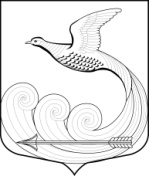 Местная администрациямуниципального образования Кипенское сельское поселениемуниципального образования Ломоносовского муниципального районаЛенинградской областиПОСТАНОВЛЕНИЕот 23.01.2024 г. № 39д. КипеньО признании утратившими силу отдельных муниципальных правовых актов местной администрации муниципального образования Кипенское сельское поселение муниципального образования Ломоносовского муниципального района Ленинградской области 	В соответствии с Федеральным законом от 06.10.2003 № 131-ФЗ «Об общих принципах организации местного самоуправления в Российской Федерации», местная администрация Кипенского сельского поселения постановляет: Признать утратившими силу:постановление местной администрации муниципального образования Кипенское сельское поселение муниципального образования Ломоносовского муниципального района Ленинградской области от 04.07.2023 № 186 «О внесении изменений и дополнений в постановление от 05.08.2013 №81/2 «Об утверждении Положения о порядке осуществления муниципального жилищного контроля на территории муниципального образования Кипенское сельское поселение»»;постановление местной администрации муниципального образования Кипенское сельское поселение муниципального образования Ломоносовского муниципального района Ленинградской области 05.08.2013 №81/2 «Об утверждении Положения о порядке осуществления муниципального жилищного контроля на территории муниципального образования Кипенское сельское поселение».2. Разместить настоящее постановление на официальном сайте Кипенского сельского поселения в информационно-телекоммуникационной сети Интернет. 3. Настоящее постановление вступает в силу со дня его официального опубликования (обнародования).4.    Контроль за исполнением настоящего постановления  оставляю за собой.Глава Кипенского сельского поселения                                                                   М. В. Кюне